APPLICATION FORM FOR ECTRI MEMBERSHIPHaving read the Statutes and been informed of the structure and level of annual fees,Registered name and address of Organisation legally established:Legally represented by:(Name and official position)Applies for membership to the ECTRI Association and commits - to comply with the provisions of the ECTRI Statutes, the internal rules and other decisions of the ECTRI Assembly of Members, - to acquit the payment of the annual fees, - to support the vision, mission and objectives of the Association and - to actively contribute to its activities.On behalf of the Organisation,Read and approvedPlace and date:	Stamp:								Signature: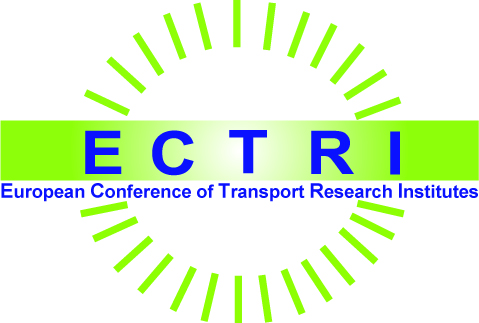 To be completed and returned to:ECTRI aisblRue du Trône 981050 BRUSSELS, BelgiumTel : + 32 (0)2 500 56 87Fax : +32 (0)2 500 56 89 office@ectri.org www.ectri.org Company : 0831 370 370